Saignements chez le nnéNeoreviews 2008; 9;e1621/ ANOMALIES DES PLAQUETTEs2/ ANOMALIE DES FACTEURS DE COAGULATION3/ DEFICIT EN VITAMINE K _______________________________________________________SymptômesAnémieIctèrePétéchies (surtout si pb plaquettaires)Hématomes palpables (surtout si anomalies des protéines de coagulation)Fatigue au sein/biberonApnéeSignes d’hémorragie intracérébrale : convulsions, fontanelle bombante, anomalies réactivité ou tonusDiagnostic différentielAnomalies de s plaquettes :ThrombopéniesDysfonction plaquettaireAnomalies congénitales en facteur de coagulationHémophilie A (f.VIII) : 1/10’000Hémophilie B (f.IX) : 1/30’000Déficit en Vitamine KInsuffisance hépatique (sepsis, aspyhxie, maladie métabolique): fulminante, atteinte de tous les test des coagulationCIVD (sepsis, NEC, asphyxie, insuffisance hépatique) : atteinte de tous les test des coagulationSepsis, NEC : thrombopénie marquéeLaboratoireCAVE : Héparine sur VVP => prévenir le labo pour qu’il puisse ajouter de l’héparinasePolyglobulie => Prévenir le laboratoire pour qu’il puisse adapter le taux de citrateFSCGR (anémie)PlaquettesThrombopénie. CAVE : vérifier l’absence de micro agrégats (fausse thrombopénie) !Petite plaquettes (Wiskott Aldrich)Grosses plaquettes => Ehlers –Danlos (production accrue dans la moelle)Crase :TP (pour prématuré voir sur tables appropriée sinon sera faussement augmenté)PTTFibrinogène (consommation et fonction hépatique)PFA-100  ou Temps de saignement (mais nécessite de faire une incision). CAVE non interprétable si plaquettes < 100 G/l !Facteur de coagulationFacteur IX (hémophilie A)Facteur VIII (hémophilie B ou m. de von Willebrandt)Dosage des D-dimèresApt test (dilution du sang dans 1% de NaOH)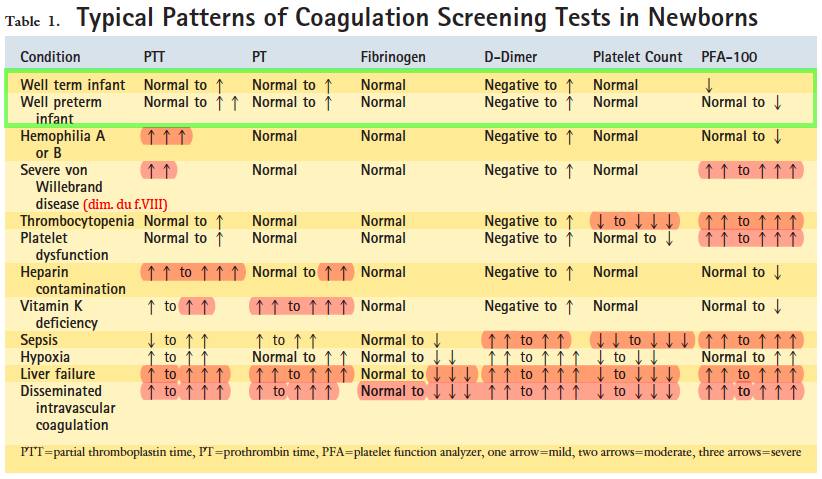 1/ ANOMALIES DES PLAQUETTESSigne d’appel : pétéchies, hémorragies muqueusesThrombo-pénies => saignements en général si plaquettes < 10-20 G/L chez un enfant sain et 50 G/L pour ceux avec sepsis ou nécessitant des procédures invasivesThrombopénies par consommation :CIVDSepsisNECThrombopénies allo-immune (mère avec plaquettes normales) : 1 enfant sur 1000, AC maternel contre PLA-1 Ag, risque plus important pour les grossesse ultérieures, traitement par IVIG 1/- Tf de plaquettes maternellesThrombopénie auto immune maternelle (mère avec plaquettes abaissées), plus rare. Ttt : IVIGThrombopénies congénitales :TAR : Pas de radius et pouce normalAnémie de Fanconi : anomalie du pouce +/- du radiusWiskott-Aldrich : petites plaquettes, eczéma, IgM basses, infections)Amégacaryocytose congénitale => rechercher malf. cardiaque associée.Leucémie néonatale (« blue berry muffin »)Trisomie 21 (= pb transitoire)Anomalie congénitale de la fonction plaquettaire :Thrombasthénie de Glanzmann : mutation récessive du récepteur plaquettaire au fibrinogène (le GPIIbIIIa)Sd de Bernard Soulier : mutation récessive du récepteur plaquettaire au collagène (GPIB/IX) et plaquettes géantes.Sd d’Ehlers-Danlos : maladie du collagène avec hyper laxité articulaire et cutanée, difficultés de cicatrisation et abortus fréquents.Traitements : Tf de plaquettes (10 cc/kg) ad  min 50 G/lFacteur VII (ex: Novoseven®) (50 mcg/kg) si saignements sur dysfonction plaquettaires sans thrombopénie. Le but principal étant de limiter les transfusions et le risque de sensibilisation contre les plaquettes des donneurs.IVIG pour thrombopénies immunes2/ ANOMALIE DES FACTEURS DE COAGULATIONHémophilie A et BHémophilie A (f.VIII) : 1/10'000 naissances100% d’hémorragies du cordon4% d’hémorragies cérébralesDiagnostic possible dès la naissance. car valeur du f.VIII déjà idem adulteDD : m.von Willebrandt type III avec f.VIII< 10% => toujours doser le facteur von Willebrandt dans les hémophilie A Hémophilie B (f.IX) : 1/30'000 naissances => diagnostic difficile à la naissance car valeur f.IX du nouveau né physiologiquement basses => besoin de redoser vers 6-12 moisAutres : absence congénital en Fibrinogène 1/106Saignements similaire à thrombopénies dès que fibrinogène < 50mg/L25% d’hémorragies cérébralesFacteur XI ou XII : asymptomatique avec PTT augmenté Prothrombine (f.II) : Incompatible avec la vie3/ DEFICIT EN VITAMINE K Parmi les causes les plus fréquentes de saignement chez un nouveau-né par ailleurs sainEtiologies selon délai d’apparition des symptômes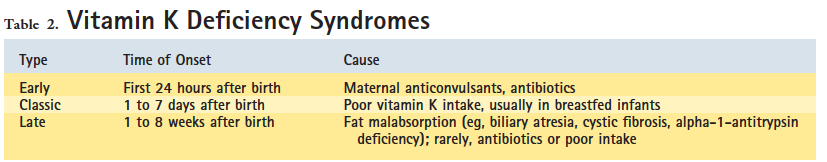 Labo :Augmentation TP>>PTTFibrinogène, D-dimères, Nb plaquettes, PFA-100 normauxRechercher une cause de malabsorption des lipides si déficit en vitamine K après 2 mois de vie (mucoviscidose, atrésie biliaire, déficit en alpha-1 AT)Traitement:Vitamine K IV/IM: 0,5-1 mg => Effet sur le TP en 4-6h!En cas d’hémorragie SNC en attendant la correction du TP Plasma frais congelé (15 cc/kg)rF.VII 90 mcg/kg Nb: la prophylaxie par la Vitamine K per os protégé pendant 1 mois (raison pour laquelle la vitamin K est poursuivie ad 3 mois chez le nourrisson en France)IL EST UTILE DE CONTRÔLER LA CRASE 1H APRES LA TRANSFUSION ET 12-24H APRES POUR SAVOIR LA DUREE DE LA REPONSE POUR DETERMINER LE TIMING DES FUTURS TRANSFUSIONS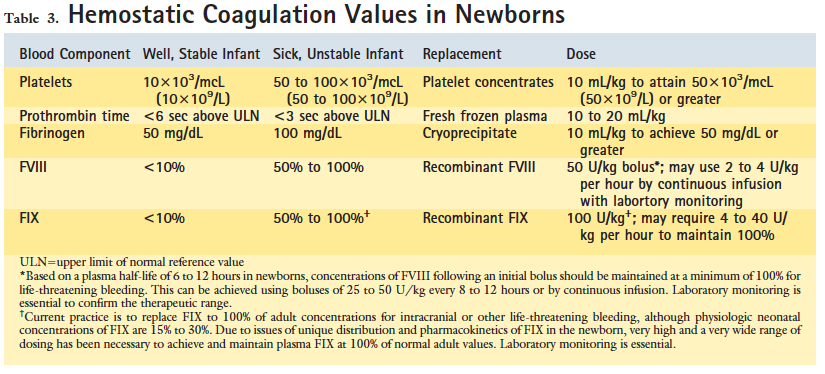 